АКТобщественной проверкина основании плана работы Общественной палаты г.о. Королев, 
в рамках проведения системного и комплексного общественного контроля, 
проведен общественный контроль оказания услуг по обращению с твердыми коммунальными отходами (ТКО) на территории г.о.Королев региональным оператором ООО «Сергиево-Посадский региональный оператор» санитарного содержания контейнерной площадки (КП) по новому экологическому стандарту и вывоз ТКО с контейнерных площадок, размещенных в индивидуальной жилой застройке в границах ул.Пограничников и ул.Бабушкина мкр-на ВалентиновкаСроки проведения общественного контроля: 13.06.2019г.Основания для проведения общественной проверки: по обращениям граждан; план работы комиссииФорма общественного контроля: общественный контрольПредмет общественной проверки  -  оказания услуг по обращению с ТКО на территории г.о.Королев регионального оператора ООО «Сергиево-Посадский региональный оператор» по новому экологическому стандарту.Состав группы общественного контроля:Члены комиссии «По ЖКХ, капитальному ремонту, контролю за качеством работы управляющих компаний, архитектуре, архитектурному облику городов, благоустройству территорий, дорожному хозяйству и транспорту» Общественной палаты г.о.Королев: 1. Серый Валерий Викторович, - председатель комиссии2. Журавлев Николай Николаевич - член комиссииГруппа общественного контроля провела визуальный осмотр оказания услуг по обращению с ТКО на территории г.о.Королев региональным оператором ООО «Сергиево-Посадский региональный оператор» по вывозу ТКО с КП, размещенных в индивидуальной жилой застройке в границах ул.Пограничников и ул.Бабушкина мкр-на Валентиновка.Осмотр показал: 	Прочее /примечания/выводы:Мусор навален на двух проезжих частях по ул.Пограничников и уд.Бабушкина.Частные т/с и спецтехника уже не могут разъехаться по ул.Пограничников.КП вплотную примыкает к проезжей части и при стоянке спец.техники для загрузки ТКО на ул.Пограничников создается пробка.На КП отсутствует 8-ми кубовый бункер для вывоза крупногабаритного мусора, при том, что рядом с КП достаточно места для размещения такого бункера. В связи с завалами ТКО на проезжей части легковые и т/с большой массы и грузоподъемности вынуждены двигаться по обочинам, тем самым разрушается асфальтобетонное покрытие у края проезжей части.Отходы разлетаются по всему кварталу. ТКО засоряется территория подстанции.  Фото КП в приложении.Группа общественного контроля предлагает Администрации г.о.Королев:Направить ООО «Сергиево-Посадский региональный оператор» и Министерство ЖКХ Московской области официальное письмо с информацией о том, что ООО «Сергиево-Посадский региональный оператор»:- не оказывает услуги по вывозу ТКО в полном объеме и надлежащим образом;- о возможности проведения перерасчета за не оказанную услугу (услугу оказываемую не надлежащим образом и не в полном объеме) жителям тех домов индивидуальной жилой застройки на ул.Пограничников и ул.Бабушкина, которые обслуживает данная контейнерная площадка.Обязать организацию, ответственную за обслуживание данной КП в срок до 15.06.019г.:- привести КП в надлежащее состояние и проводить её обслуживание системно и согласно требований действующего законодательства;- переместить данную КП на 1,8 – 2,5 метра в глубь газона, а существующее место КП (твердое покрытие КП) использовать спец.техникой как место парковки такой техники на период загрузки ТКО;- снести (демонтировать) бесхозный каменный сарай, находящийся в примерно 3-х метрах от КП;- очистить от мусора, очистить от сухостоя, озеленить и благоустроить газоны за КП вдоль дома ул.Бабушкина, д.7/25 и напротив, возле электрической подстанции.Совместно с Общественной палатой г.о.Королев и ООО «Сергиево-Посадский региональный оператор» провести круглый стол на предмет урегулирования недостатков, исполнительской дисциплине рег.оператора и проведения перерасчета за не оказанную услугу жителям тех домов, которым услуга оказывается не надлежащим образом и не в полном объеме.Группа общественного контроля предлагает региональному оператору ООО «Сергиево-Посадский региональный оператор»:В срок до конца июня 2019г. организовать 100% оказание услуг по вывозу ТКО с контейнерных площадок, размещенных в индивидуальной жилой застройке.Провести перерасчет за услугу оказываемую не надлежащим образом и не в полном объеме жителям тех домов индивидуальной жилой застройки на ул.Пограничников и ул.Бабушкина, которые обслуживает данная контейнерная площадка.Данный акт будет направлен с соответствующее структурное подразделение Администрации г.о.Королев, ООО «Сергиево-Посадский региональный оператор», оказывающий услуги по обращению с твердыми коммунальными отходами на территории г.о.Королев и Общественную плату Московской обл. для проведения соответствующих мероприятий по устранению указанных выше нарушений региональным оператором.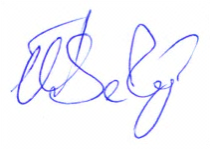 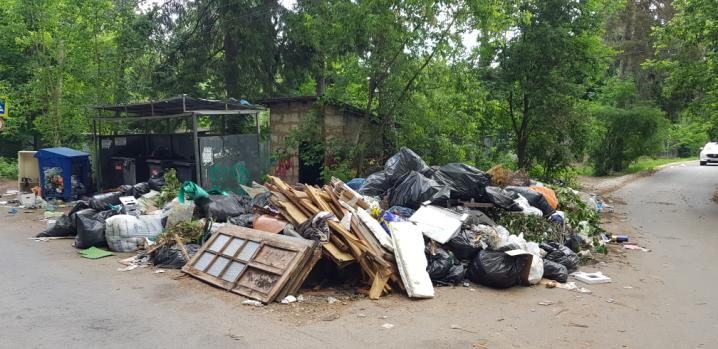 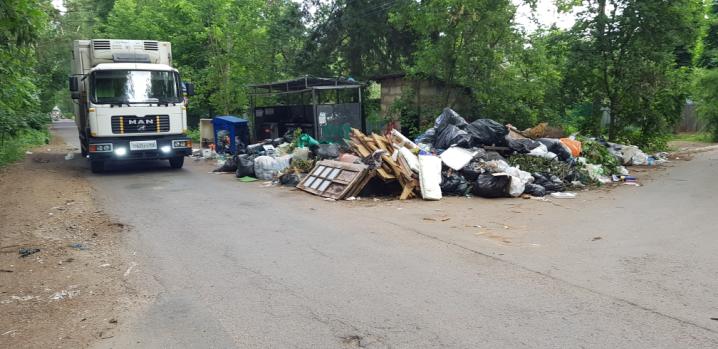 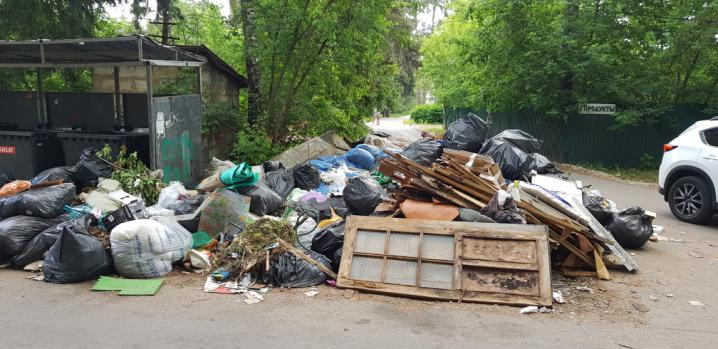 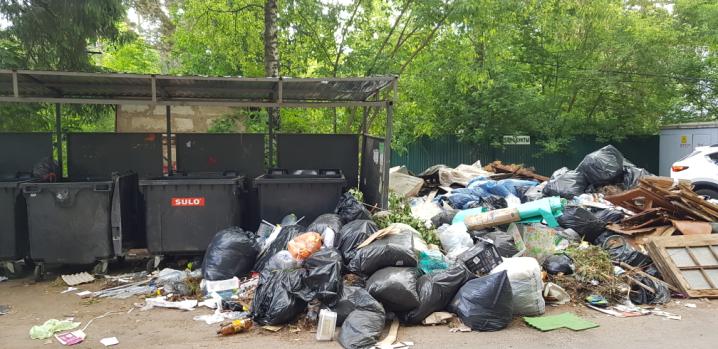 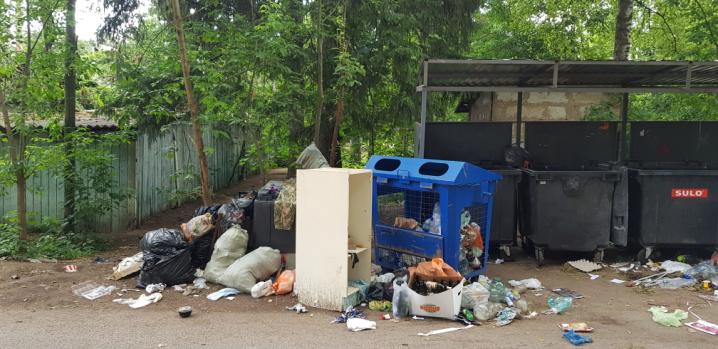 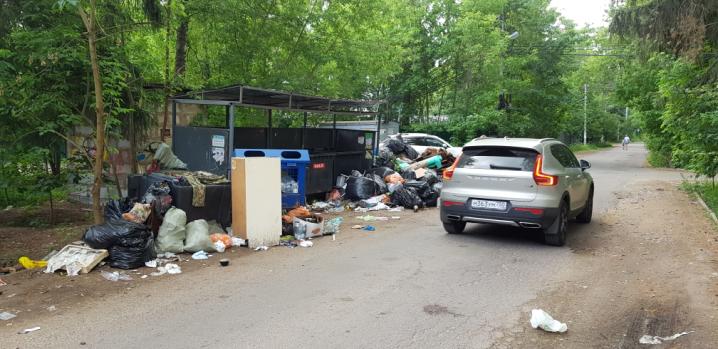 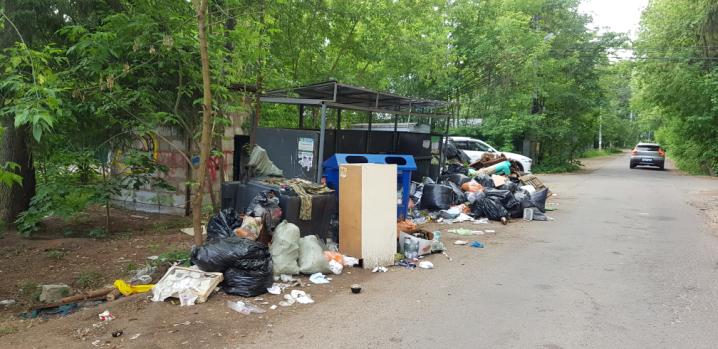 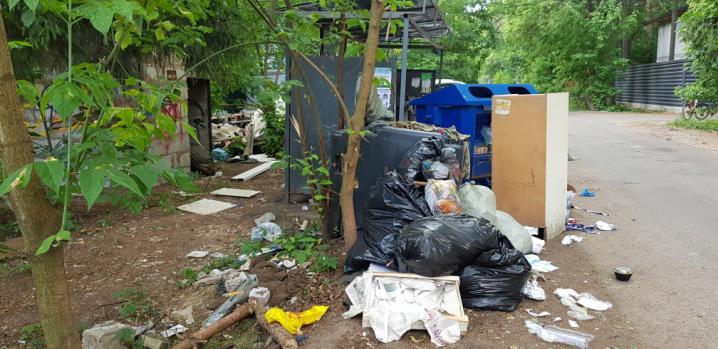 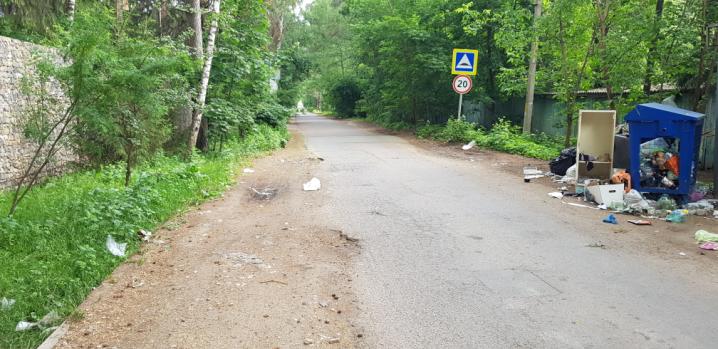 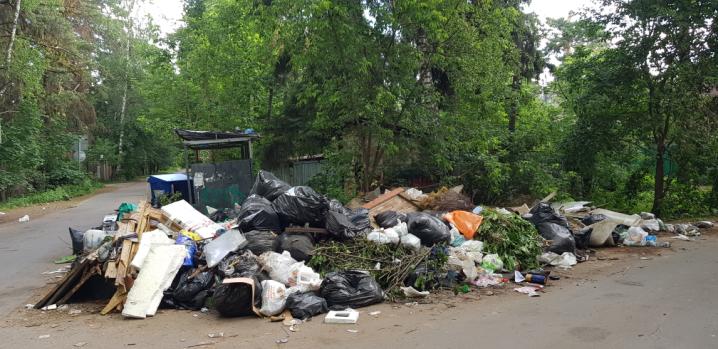 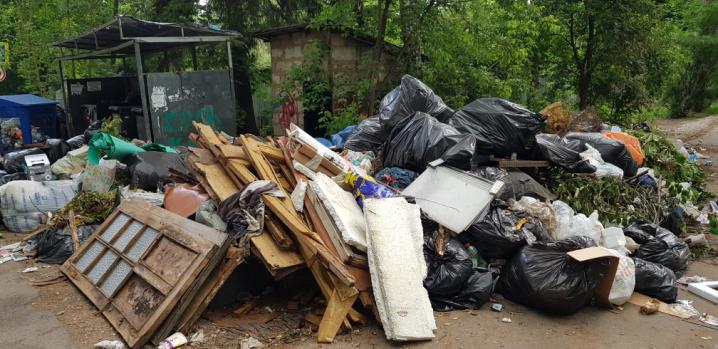 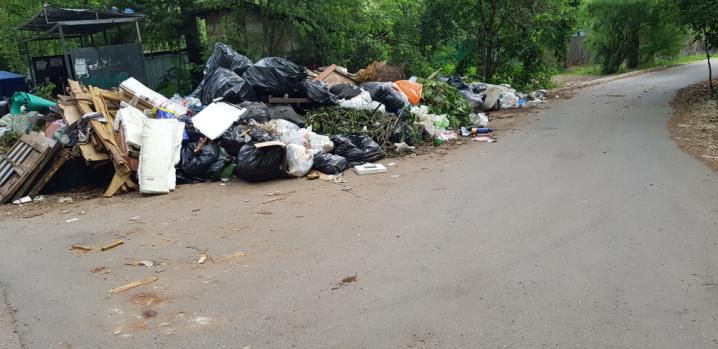 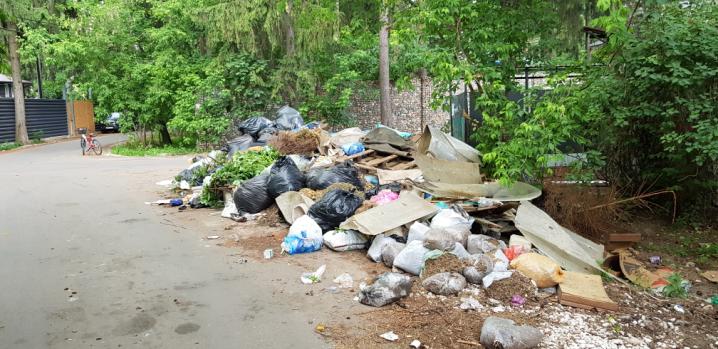 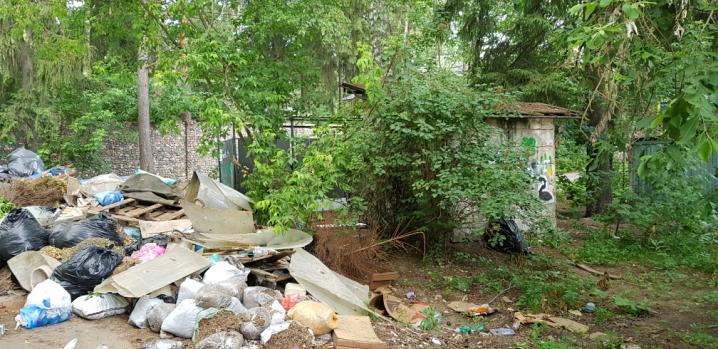 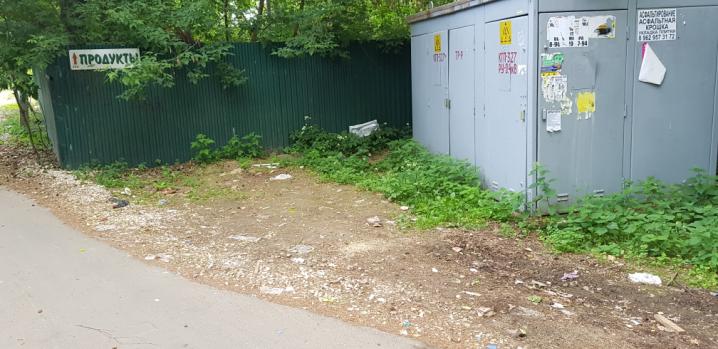 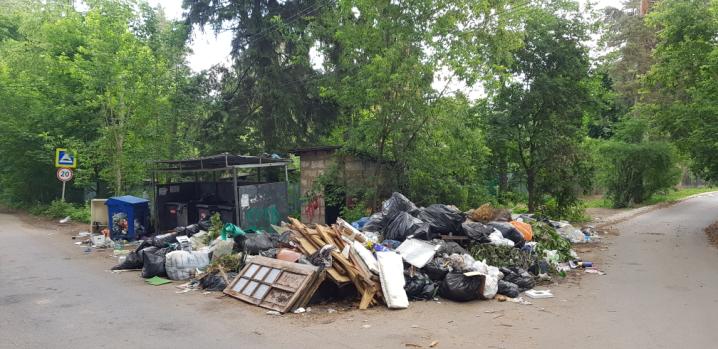 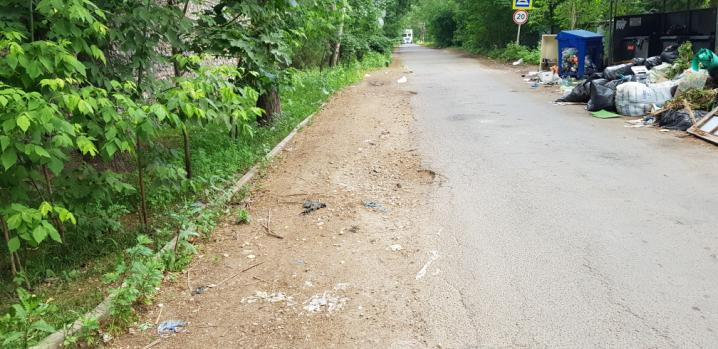 «УТВЕРЖДЕНО»Решением Совета Общественной палаты г.о. Королев Московской областиот 18/06.2019 протокол № 13№Критерии оценки контейнерной площадкиБез нарушенийНарушения1Наполнение баков-Частичное2Санитарное состояние-Антисанитария.	КП не обслуживается и завалена отходами	3Ограждение с крышей (серые баки под крышей) даОграждение измазаны краской (вандализм)4Твёрдое покрытие площадкида-5Наличие серых/синих контейнеров (количество)4  /1Отсутствует 1-н синий контейнер 6Наличие контейнера под РСО (синяя сетка)17График вывоза и контактный телефон-Отсутствует8Информирование (наклейки на баках как сортировать)-Отсутствует9Наличие крупногабаритного мусора-КГМ навален:- рядом с КП;- на газоне сзади КП; - на проезжей части дорог улиц Пограничников и Бабушкина.Председатель комиссии «gо ЖКХ, капитальному ремонту, контролю за качеством работы управляющих компаний, архитектуре, архитектурному облику городов, благоустройству территорий, дорожному хозяйству и транспорту» Общественной палаты г.о.КоролевВ.В.Серый